           LAGUNTZA PERTSONALERAKO PRESTAZIO EKONOMIKOAREN ESKAERA           SOLICITUD DE PRESTACIÓN ECONÓMICA DE ASISTENCIA PERSONALESKATZAILEAREN DATUAK / DATOS DEL SOLICITANTEORDEZKARIAREN DATUAK / DATOS DEL REPRESENTANTE  Ordezkaritzarik gabe/Sin representación                              Legezko ordezkaria/Representante legal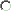   Borondatezko ordezkaria/Representante voluntario              Egitatezko zaintzailea/Guardador de hechoKORRESPONDENTZIARAKO HELBIDEA / DOMICILIO DE CORRESPONDENCIAABONUA EGITEKO KONTUA / CUENTA DE ABONOERREFERENTZIAZKO PROFESIONALAREN DATUAK / DATOS DEL PROFESIONAL DE REFERENCIALEGEZKO EGOITZAREN DATUAK / DATOS DE RESIDENCIA LEGAL    EGOITZA DENBORALDIAK / PERÍODOS DE RESIDENCIA-Itzulitako emigratzailea/ Emigrante retornado:	     Ez/No        Bai/Si -Itzulerako data/ Fecha de retorno:JASOTZEN DITUEN HELBURU BEREKO PRESTAZIOAK /PRESTACIONES DE IGUAL FINALIDAD QUE PERCIBEESKATZAILEARI EMATEN ZAIZKION ZERBITZUAK / SERVICIOS PRESTADOS AL SOLICITANTEFAMILI UNITATEA / UNIDAD FAMILIAREzkontidea edo izatezko bikotea, seme-alabak (<30 urte, edo zaharragoak %65eko desgaitasunakin). Adintxikikoetan gurasoak eta anai-arrebak (<30 urte, edo zaharragoak %65eko desgaitasunakin). Cónyuge o pareja de hecho, hijos/as (<30 años, o mayores con 65% discapacidad). Si menor de edad, padres y hermanos/as (<30 años, o mayores con 65% discapacidad). KONTRATUKO DATUAK / DATOS DEL CONTRATOLAGUNTZAILE PERTSONALA / ASISTENTE PERSONALLAGUNTZA PERTSONALEKO ENPRESA / EMPRESA DE ASISTENCIA PERSONALBAIMENTZEAK / AUTORIZACIONESGipuzkoako Foru Aldundiko Gizarte Politikako Departamentuari baimena ematea eskaera egin duenak aurkeztu eta beste hainbat departamentutako edo beste administrazio publiko batzuetako fitxategietan dauden datuak egiaztatzeko, bai eta prestazioa eskuratzeko edo, gerora, hura mantentzeko baldintzak betetzen direla egiaztatzeko beharrezkoak diren kontsulta guztiak egitekoa ere, prestazioaren zenbatekoa kalkulatzekoak barne.Autoriza al Departamento de Política Social de  de Gipuzkoa para que verifique los datos aportados por la persona solicitante que se hallen en ficheros de otros Departamentos o de otras Administraciones Públicas, así como a realizar cuantas consultas sean necesarias para la comprobación del cumplimiento de los requisitos de acceso y, posteriormente, del mantenimiento del derecho a la prestación, así como de las necesarias para el correcto cálculo de la misma.Gipuzkoako Foru Aldundiko Gizarte Politikako Departamentuari eta dagokion udaleko gizarte zerbitzuei etxean beharrezko diren esku-hartze teknikoak egiteko baimena ematea, bai hasierakoak eta bai jarraipenekoak ere, zainketak benetan ematen direla eta mendeko pertsonaren beharretarako egokiak direla egiaztatzeko helburuarekin. Autorizar al Departamento competente en Política Social de  de Gipuzkoa y a los servicios sociales municipales correspondientes a que realicen las intervenciones técnicas necesarias en el domicilio, tanto iniciales como de seguimiento, orientadas a comprobar que la atención se presta realmente y que es adecuada a las necesidades de la persona dependiente.BETEBEHARREN ONARTZEA / ASUNCIÓN DE OBLIGACIONESGipuzkoako Foru Aldundiari ematea prestazioa aldatzea, etetea edo iraungitzea ekar lezakeen edozein aldaketaren berri eta baita bizilekua, errolda edo laguntzaile pertsonala aldatzearen berri, hori gertatu eta hilabetera, zuzenean zein dagozkion udal gizarte zerbitzuen bidez.Comunicar a  de Gipuzkoa, bien directamente o bien a través de los servicios sociales municipales correspondientes, y en el plazo de un mes desde la fecha en que se produjera, cualquier variación que pudiera dar lugar a la modificación, suspensión o extinción de la prestación, así como cualquier cambio de domicilio, de padrón o de asistente personal.Egindako gastua justifikatzea urtero. Horretarako, aurreko urtean egindako benetako gastuaren justifikazioa aurkeztu beharko da (bankuko diru-transferentziak, hartze-agiriak, eta abar), urte bakoitzaren lehen hiruhilekoa amaitu aurretik, udal gizarte zerbitzuen bidez zein zuzenean Gizarte Politikaren ardura duen Gipuzkoako Foru Aldundiko Departamentuaren bidez.Justificar el gasto realizado anualmente, debiendo presentar al efecto, dentro del primer trimestre de cada año, la justificación del gasto real realizado en el año inmediatamente anterior (transferencias bancarias, recibís..), bien a través de los servicios sociales municipales o bien directamente ante el Departamento competente en Política Social de  de Gipuzkoa.Lekua eta data/Lugar y fecha:Onuraduna edo ordezkariaren sinadura/Firma del beneficiario/a o su representante:ORDEZKARIA/REPRESENTANTE                                                        ONURADUNA/BENEFICIARIO/AAURKEZTU BEHARREKO AGIRIAK / DOCUMENTOS A PRESENTARUdal errolda agiria, etxebizitzan elkarbizitzan dauden lagun guztien zerrenda jasotzen duena. Certificado municipal de empadronamiento en el que aparezcan todas las personas convivientes en el domicilio.Hala badagokio, familia liburuaren edo izatezko bikoteen erregistroko egiaztagiriaren fotokopia. En su caso, fotocopia del libro de familia o del certificado del Registro de Parejas de Hecho. Atzerritarra izanez gero, egoitza ziurtagiria, legezko egoitza aldiak egiaztatzen dituena.En caso de extranjero, certificado de residencia que acredite los periodos de residencia legal.Ordainketa jasoko duen kontu korrontearen titulartasun ziurtagiria. Certificado de titularidad de la cuenta corriente de abono.Hala badagokio, Gizarte Segurantzaren Institutu Nazionalak egindako ziurtagiria, frogatzen duena pertsona horrek aitortua duela ezintasun handiaren osagarria edo beste baten beharragatik ematen den osagarri bat. En su caso, certificado expedido por el Instituto Nacional de , acreditativo de que la persona tiene    reconocido el complemento de gran invalidez o un complemento por necesidad de otra persona.Laguntzaile pertsonalarekin edo laguntza pertsonalaren zerbitzua ematen duen entitate pribatuarekin sinatutako kontratua. Contrato suscrito con el o la asistente personal o con la entidad privada prestadora del servicio de asistencia personal. Laguntzaile pertsonalaren NANaren edo AIZaren fotokopia (lan kontratua bada soilik).Fotocopia de DNI o NIE del o de la asistente personal (sólo si el contrato es laboral).Laguntzaile pertsonalak Gizarte Segurantzan alta eman izanaren ziurtagiria (lan kontratua bada soilik). Certificado de alta en  del o de la asistente personal (sólo si el contrato es laboral). Laguntzaile pertsonalaren lanbide kualifikazioa frogatzen duen titulua edo egiaztagiria; edo, hori izan ezean, laguntzaile pertsonal gisa lana egiteko ezohiko edo aldi baterako gaitzearen egiaztagiri ofiziala (lan kontratua bada soilik).Título o certificado profesional acreditativo de la cualificación profesional del o de la asistente personal o, a falta de este, certificado oficial de habilitación excepcional o temporal para ejercer como tal (sólo si el contrato es laboral). EB/RU:  Espediente kodea/Código expediente:Abizenak/Apellidos:Abizenak/Apellidos:Abizenak/Apellidos:Abizenak/Apellidos:Izena/Nombre:NAN-AIZ/DNI-NIE:NAN-AIZ/DNI-NIE:NAN-AIZ/DNI-NIE:NAN-AIZ/DNI-NIE:Herritartasuna/Nacionalidad:Herritartasuna/Nacionalidad:Herritartasuna/Nacionalidad:Herritartasuna/Nacionalidad:Jaioteguna/Fecha de nacimiento:Jaioteguna/Fecha de nacimiento:Jaioteguna/Fecha de nacimiento:Jaioteguna/Fecha de nacimiento:Jaiolekua/Lugar de nacimiento:Jaiolekua/Lugar de nacimiento:Jaiolekua/Lugar de nacimiento:Jaiolekua/Lugar de nacimiento:Sexua/Sexo:Sexua/Sexo:Sexua/Sexo:Sexua/Sexo:Egoera zibila/Estado Civil:Egoera zibila/Estado Civil:Egoera zibila/Estado Civil:Egoera zibila/Estado Civil:Helbidea/Domicilio:Helbidea/Domicilio:Herria/Localidad:Posta kodea/Código Postal:Posta kodea/Código Postal:Posta kodea/Código Postal:Posta kodea/Código Postal: Telefonoak/Teléfonos: Telefonoak/Teléfonos: Telefonoak/Teléfonos:E-posta/E-mail:E-posta/E-mail:E-posta/E-mail:E-posta/E-mail:E-posta/E-mail:Ahozko komunikazioa/Comunicación oral:Ahozko komunikazioa/Comunicación oral:Ahozko komunikazioa/Comunicación oral:Ahozko komunikazioa/Comunicación oral:Ahozko komunikazioa/Comunicación oral:          Euskara/ Euskara    Gaztelania/Castellano          Euskara/ Euskara    Gaztelania/Castellano          Euskara/ Euskara    Gaztelania/Castellano          Euskara/ Euskara    Gaztelania/Castellano          Euskara/ Euskara    Gaztelania/Castellano          Euskara/ Euskara    Gaztelania/Castellano          Euskara/ Euskara    Gaztelania/CastellanoIdatzizko komunikazioa/Comunicación escrita:Idatzizko komunikazioa/Comunicación escrita:Idatzizko komunikazioa/Comunicación escrita:Idatzizko komunikazioa/Comunicación escrita:Idatzizko komunikazioa/Comunicación escrita:          Euskara/ Euskara    Elebiduna/Bilingüe          Euskara/ Euskara    Elebiduna/Bilingüe          Euskara/ Euskara    Elebiduna/Bilingüe          Euskara/ Euskara    Elebiduna/Bilingüe          Euskara/ Euskara    Elebiduna/Bilingüe          Euskara/ Euskara    Elebiduna/Bilingüe          Euskara/ Euskara    Elebiduna/BilingüeKontaktuko pertsona/Persona de contacto:Kontaktuko pertsona/Persona de contacto:Kontaktuko pertsona/Persona de contacto:Kontaktuko pertsona/Persona de contacto:Kontaktuko pertsona/Persona de contacto:Abizenak/Apellidos: Izena/Nombre: Izena/Nombre: Izena/Nombre:NAN-IFK/DNI-CIF:NAN-IFK/DNI-CIF:Harremana/Relación:Harremana/Relación:Harremana/Relación:Harremana/Relación:Helbidea/Domicilio:Helbidea/Domicilio: Herria/Localidad: P.K./C.P: P.K./C.P: P.K./C.P: Probintzia/Provincia: Probintzia/Provincia: Probintzia/Provincia: Probintzia/Provincia:Telefonoak/Teléfonos:Telefonoak/Teléfonos:Telefonoak/Teléfonos:E-posta/E-mail:E-posta/E-mail:E-posta/E-mail:E-posta/E-mail:E-posta/E-mail:Ahozko komunikazioa/Comunicación oral:Ahozko komunikazioa/Comunicación oral:Ahozko komunikazioa/Comunicación oral:Ahozko komunikazioa/Comunicación oral:Ahozko komunikazioa/Comunicación oral:            Euskara/ Euskara    Gaztelania/Castellano            Euskara/ Euskara    Gaztelania/Castellano            Euskara/ Euskara    Gaztelania/Castellano            Euskara/ Euskara    Gaztelania/Castellano            Euskara/ Euskara    Gaztelania/Castellano            Euskara/ Euskara    Gaztelania/Castellano            Euskara/ Euskara    Gaztelania/Castellano            Euskara/ Euskara    Gaztelania/CastellanoIdatzizko komunikazioa/Comunicación escrita:Idatzizko komunikazioa/Comunicación escrita:Idatzizko komunikazioa/Comunicación escrita:Idatzizko komunikazioa/Comunicación escrita:Idatzizko komunikazioa/Comunicación escrita:            Euskara/ Euskara    Elebiduna/Bilingüe            Euskara/ Euskara    Elebiduna/Bilingüe            Euskara/ Euskara    Elebiduna/Bilingüe            Euskara/ Euskara    Elebiduna/Bilingüe            Euskara/ Euskara    Elebiduna/Bilingüe            Euskara/ Euskara    Elebiduna/Bilingüe            Euskara/ Euskara    Elebiduna/Bilingüe            Euskara/ Euskara    Elebiduna/BilingüePosta-hartzailea/Destinatario/a:Posta-hartzailea/Destinatario/a:Probintzia/Provincia:Herria/Localidad:Helbidea/Domicilio:Posta kodea/Código postal: Kontu zenbakia/Número de cuenta: Titularra/Titular:           Onuraduna/Beneficiario/a        Adintxikikoaren guraso edo tutorea/Progenitor o tutor del menor Titularra/Titular:           Onuraduna/Beneficiario/a        Adintxikikoaren guraso edo tutorea/Progenitor o tutor del menor Titularra/Titular:           Onuraduna/Beneficiario/a        Adintxikikoaren guraso edo tutorea/Progenitor o tutor del menor Titularra/Titular:           Onuraduna/Beneficiario/a        Adintxikikoaren guraso edo tutorea/Progenitor o tutor del menor Titularra/Titular:           Onuraduna/Beneficiario/a        Adintxikikoaren guraso edo tutorea/Progenitor o tutor del menor Titularraren izen-abizenak/Nombre y Apellidos titular: Titularraren izen-abizenak/Nombre y Apellidos titular: NA/DNI:Izena/ Nombre:Telefonoa/Teléfono:E-posta/E-mail:C.S.S:C.S.S:U.T.S:U.T.S:U.T.S:Espainian (edo Europar batasunean) legezko egoitza 5 urtez Residencia legal en España (o en ) en 5 años:                                                  Bai/Si   Ez/NoLegezko egoitza, azken 2 urteak/ Residencia legal 2 últimos años:                                           Bai/Si   Ez/NoDenboraldia / PeríodoDenboraldia / Período         Probintzia/Herrialdea              Provincia/País                                  Herria                               LocalidadHasiera / InicioAmaiera / Fin         Probintzia/Herrialdea              Provincia/País                                  Herria                               LocalidadEskatzailea / SolicitanteEskatzailea / SolicitanteEskatzailea / SolicitantePrestazioak / PrestacionesBaiSiEzNoOsagarriarenhileko kopuruaCuantía mensualdel complementoEzintasun handiko pentsioa (osagarria bakarrik) Pensión de Gran Invalidez (solo complemento)Gizarte Segurantzaren kargupeko semealabarengatiko prestazioaren hirugarren pertsona baten laguntza osagarriaComplemento por ayuda de tercera persona de la prestación por hijo a cargo de la seguridad socialElbarritasuneko KGParen osagarria beste pertsona baten laguntzagatik (osagarria bakarrik)Complemento por necesidad de otra persona de  de Invalidez (solo complemento)Ezinduak Gizarteratzeko Legeak beste pertsona baten laguntzagatik ezarritako diru-laguntza Subsidio por ayuda de tercera persona de la LISMIEskatzailea / SolicitanteEskatzailea / SolicitanteEskatzailea / SolicitanteEskatzailea / SolicitanteZerbitzuak / ServiciosBaiSiEzNoZerbitzuaServicioZentroaCentroEtxez etxeko laguntzaAyuda a domicilioEguneko Zentrua edo Taller OkupazionalaCentro de Día o Taller OcupacionalEgoitza edo etxearen ordezko bizilekuaCentro residencial o alojamiento alternativo al hogarIzen-abizenakNombre y ApellidosNA-AIZDNI-NIESexuaSexoJaiotegunaFecha nacimientoAhaidetasuna Parentesco Kontratu mota/Tipo de contrato:         Lanekoa/Laboral     Merkataritzakoa/Mercantil  Kontratu mota/Tipo de contrato:         Lanekoa/Laboral     Merkataritzakoa/Mercantil  Kontratu mota/Tipo de contrato:         Lanekoa/Laboral     Merkataritzakoa/Mercantil  Kontratu mota/Tipo de contrato:         Lanekoa/Laboral     Merkataritzakoa/Mercantil Alta data/Fecha alta:Arreta orduak (hilean)/Horas de atención (mensual):Kontratuaren zenbatekoa (hilean)/ Importe del contrato (mensual):Kontratuaren zenbatekoa (hilean)/ Importe del contrato (mensual):Kontratuaren zenbatekoa (hilean)/ Importe del contrato (mensual):Interna/Interna:           Ez/No     Bai/SiInterna/Interna:           Ez/No     Bai/SiInterna/Interna:           Ez/No     Bai/SiInterna/Interna:           Ez/No     Bai/SiAbizenak/Apellidos:Izena/Nombre:Izena/Nombre:Izena/Nombre:Izena/Nombre:NAN-AIZ/DNI-NIE:Herritartasuna/Nacionalidad:Herritartasuna/Nacionalidad:Herritartasuna/Nacionalidad:Herritartasuna/Nacionalidad:Sexua/Sexo:Ahaidetasuna onuradunarekin/Parentesco con beneficiario/a:   Ez/No  Bai/SiAhaidetasuna onuradunarekin/Parentesco con beneficiario/a:   Ez/No  Bai/SiAhaidetasuna onuradunarekin/Parentesco con beneficiario/a:   Ez/No  Bai/SiAhaidetasuna onuradunarekin/Parentesco con beneficiario/a:   Ez/No  Bai/SiAhaidetasuna onuradunarekin/Parentesco con beneficiario/a:   Ez/No  Bai/SiAhaidetasuna onuradunarekin/Parentesco con beneficiario/a:   Ez/No  Bai/SiAhaidetasuna onuradunarekin/Parentesco con beneficiario/a:   Ez/No  Bai/SiAhaidetasuna onuradunarekin/Parentesco con beneficiario/a:   Ez/No  Bai/SiAhaidetasuna onuradunarekin/Parentesco con beneficiario/a:   Ez/No  Bai/SiAhaidetasuna onuradunarekin/Parentesco con beneficiario/a:   Ez/No  Bai/SiAhaidetasuna onuradunarekin/Parentesco con beneficiario/a:   Ez/No  Bai/SiJaioteguna/Fecha de nacimiento:Jaioteguna/Fecha de nacimiento:Jaioteguna/Fecha de nacimiento:Gizarte Seg. zenbakia/Numero Seg. Social:Gizarte Seg. zenbakia/Numero Seg. Social:Gizarte Seg. zenbakia/Numero Seg. Social:Gizarte Seg. zenbakia/Numero Seg. Social:Gizarte Seg. zenbakia/Numero Seg. Social:Gizarte Seg. zenbakia/Numero Seg. Social:Gizarte Seg. zenbakia/Numero Seg. Social:Telefonoak/Teléfonos:Telefonoak/Teléfonos:Telefonoak/Teléfonos:Telefonoak/Teléfonos:E-posta/E-mail:E-posta/E-mail: Lanbide kualifikazioa/Cualificación profesional:          Bai/Si     Ez/No Lanbide kualifikazioa/Cualificación profesional:          Bai/Si     Ez/No Lanbide kualifikazioa/Cualificación profesional:          Bai/Si     Ez/No Lanbide kualifikazioa/Cualificación profesional:          Bai/Si     Ez/No Lanbide kualifikazioa/Cualificación profesional:          Bai/Si     Ez/No Lanbide kualifikazioa/Cualificación profesional:          Bai/Si     Ez/No Lanbide kualifikazioa/Cualificación profesional:          Bai/Si     Ez/No Lanbide kualifikazioa/Cualificación profesional:          Bai/Si     Ez/No Lanbide kualifikazioa/Cualificación profesional:          Bai/Si     Ez/No Lanbide kualifikazioa/Cualificación profesional:          Bai/Si     Ez/No Lanbide kualifikazioa/Cualificación profesional:          Bai/Si     Ez/No Lanbide kualifikazioa/Cualificación profesional:          Bai/Si     Ez/No Lanbide kualifikazioa/Cualificación profesional:          Bai/Si     Ez/No Lanbide kualifikazioa/Cualificación profesional:          Bai/Si     Ez/No Lanbide kualifikazioa/Cualificación profesional:          Bai/Si     Ez/No Lanbide kualifikazioa/Cualificación profesional:          Bai/Si     Ez/No Titulua edo egiaztagiri profesionala/Título o certificado profesional: Titulua edo egiaztagiri profesionala/Título o certificado profesional: Titulua edo egiaztagiri profesionala/Título o certificado profesional: Titulua edo egiaztagiri profesionala/Título o certificado profesional: Titulua edo egiaztagiri profesionala/Título o certificado profesional: Titulua edo egiaztagiri profesionala/Título o certificado profesional: Titulua edo egiaztagiri profesionala/Título o certificado profesional: Titulu edo egiaztagiriaren eskuratze data/Fecha obtención título o certificado profesional: Titulu edo egiaztagiriaren eskuratze data/Fecha obtención título o certificado profesional: Titulu edo egiaztagiriaren eskuratze data/Fecha obtención título o certificado profesional: Titulu edo egiaztagiriaren eskuratze data/Fecha obtención título o certificado profesional: Titulu edo egiaztagiriaren eskuratze data/Fecha obtención título o certificado profesional: Titulu edo egiaztagiriaren eskuratze data/Fecha obtención título o certificado profesional: Titulu edo egiaztagiriaren eskuratze data/Fecha obtención título o certificado profesional: Titulu edo egiaztagiriaren eskuratze data/Fecha obtención título o certificado profesional: Titulu edo egiaztagiriaren eskuratze data/Fecha obtención título o certificado profesional: Titulu edo egiaztagiriaren eskuratze data/Fecha obtención título o certificado profesional: Titulu edo egiaztagiriaren eskuratze data/Fecha obtención título o certificado profesional: Gaitzeak/Habilitaciones:     Ez/No      Ezohikoa/Especial     Aldi baterakoa/Provisional    Gaitzeak/Habilitaciones:     Ez/No      Ezohikoa/Especial     Aldi baterakoa/Provisional    Gaitzeak/Habilitaciones:     Ez/No      Ezohikoa/Especial     Aldi baterakoa/Provisional    Gaitzeak/Habilitaciones:     Ez/No      Ezohikoa/Especial     Aldi baterakoa/Provisional    Gaitzeak/Habilitaciones:     Ez/No      Ezohikoa/Especial     Aldi baterakoa/Provisional    Gaitzeak/Habilitaciones:     Ez/No      Ezohikoa/Especial     Aldi baterakoa/Provisional    Gaitzeak/Habilitaciones:     Ez/No      Ezohikoa/Especial     Aldi baterakoa/Provisional    Gaitzeak/Habilitaciones:     Ez/No      Ezohikoa/Especial     Aldi baterakoa/Provisional    Gaitzeak/Habilitaciones:     Ez/No      Ezohikoa/Especial     Aldi baterakoa/Provisional    Gaitzeak/Habilitaciones:     Ez/No      Ezohikoa/Especial     Aldi baterakoa/Provisional    Gaitzeak/Habilitaciones:     Ez/No      Ezohikoa/Especial     Aldi baterakoa/Provisional    Gaitzeak/Habilitaciones:     Ez/No      Ezohikoa/Especial     Aldi baterakoa/Provisional    Gaitzeak/Habilitaciones:     Ez/No      Ezohikoa/Especial     Aldi baterakoa/Provisional    Gaitzeak/Habilitaciones:     Ez/No      Ezohikoa/Especial     Aldi baterakoa/Provisional    Data/Fecha:Enpresaren izena/ Nombre de la empresa:Enpresaren IFK/ CIF de la empresa: